(A State University Established under Haryana Act No. 29 of 2013)Recognized u/s 12 (b) & 2(f) of UGC Act, 1956APPLICATION FOR CASUAL LEAVE / RESTRICTED HOLIDAY / COMPENSATORY LEAVE1.	Name of the Applicant			:	_____________________________2.	Designation					:	_____________________________3.	Deptt./Branch					:	_____________________________4.	Date and Duration				:	_____________________________5.	Purpose for which leave is applied for	:	_____________________________6.	Whether sanction to leave the station also required		:	Yes / No									Signature of the ApplicantCERTIFICATE OF AVAILABILITY OF LEAVE    (To be given by the official maintaining the leave record)Leave Already Availed					:	_____________________________Balance						:	_____________________________Number of Leave Applied for				:	_____________________________Page No. of the Register where entered		:	_____________________________					           Signature of the Official Maintaining Leave RegisterSanction of Recommendatory Authority(Where applicable)Orders of the Sanctioning AuthorityIndira Gandhi University Meerpur-Rewari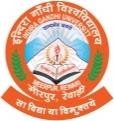 इंदिरा गाँधी विश्वविद्यालयमीरपुर-रेवाड़ी